Fruit of Spirit Images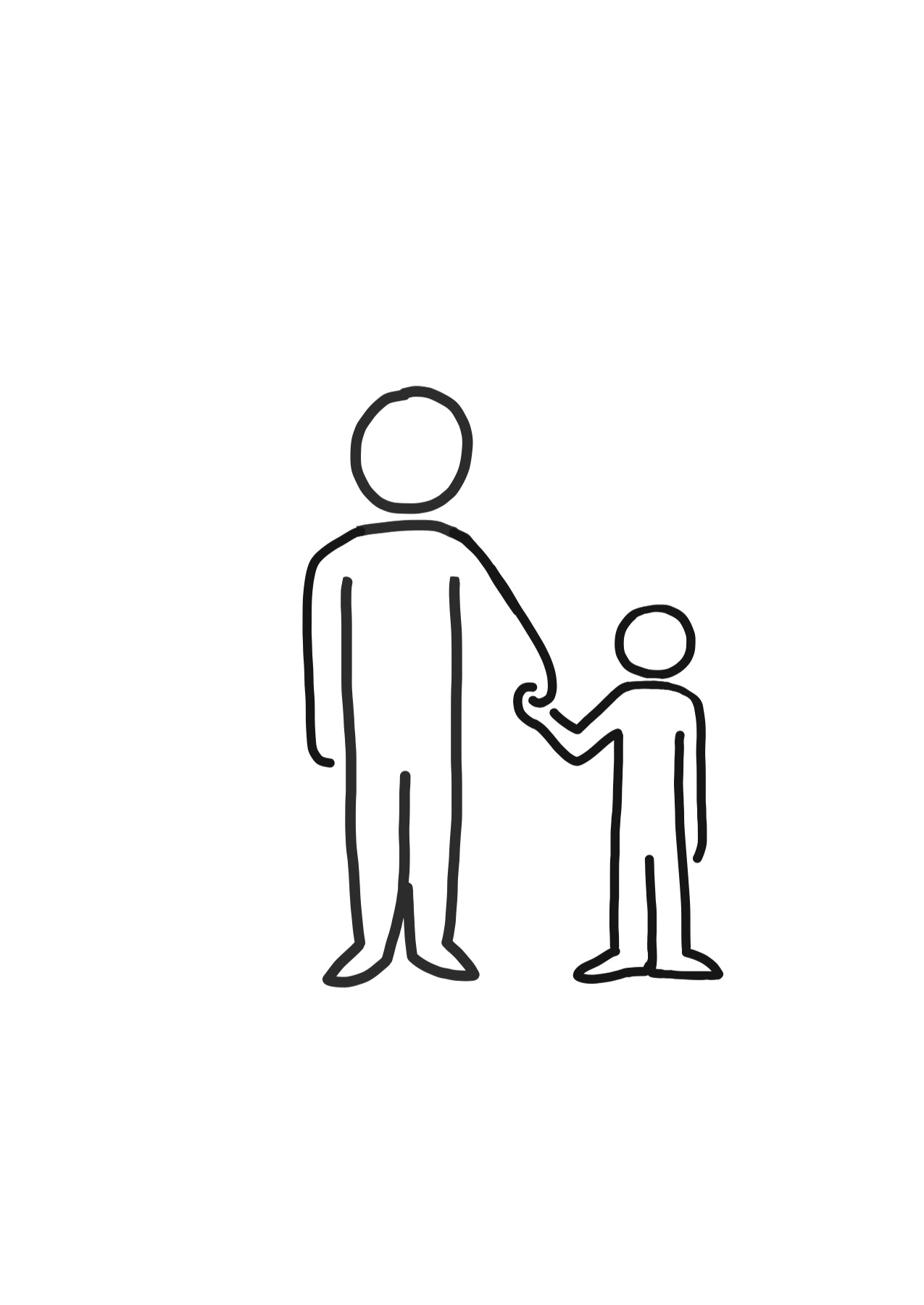 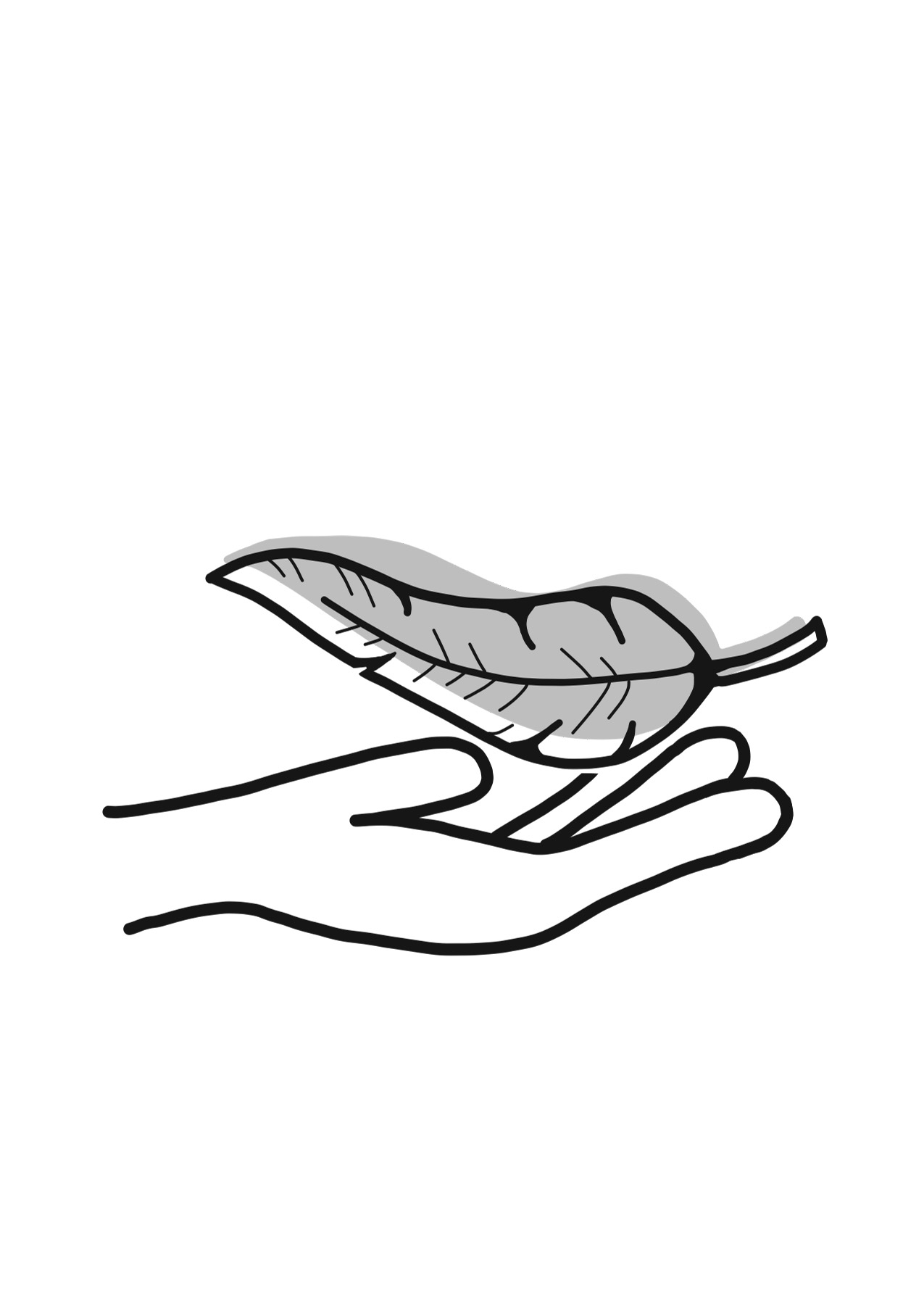 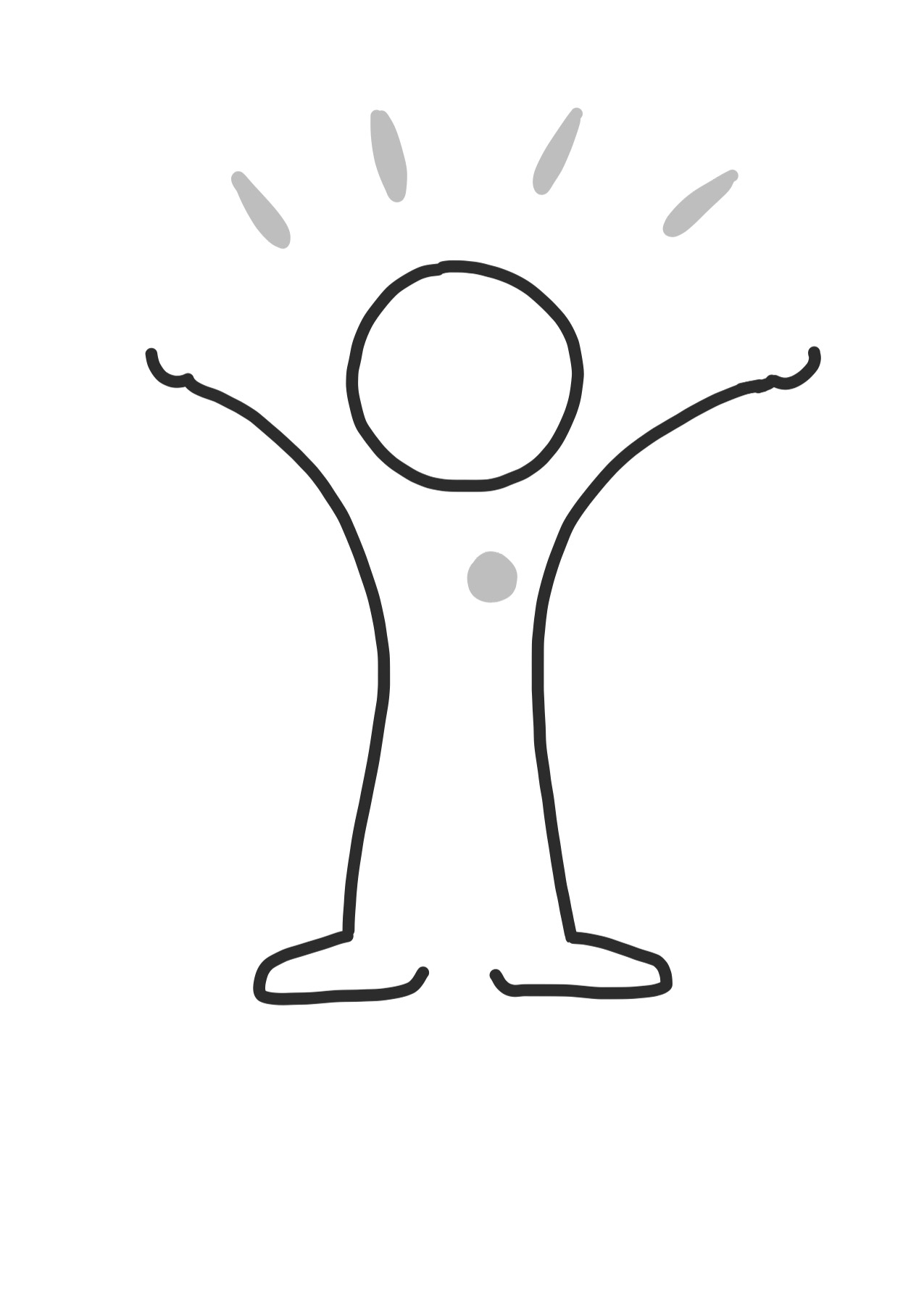 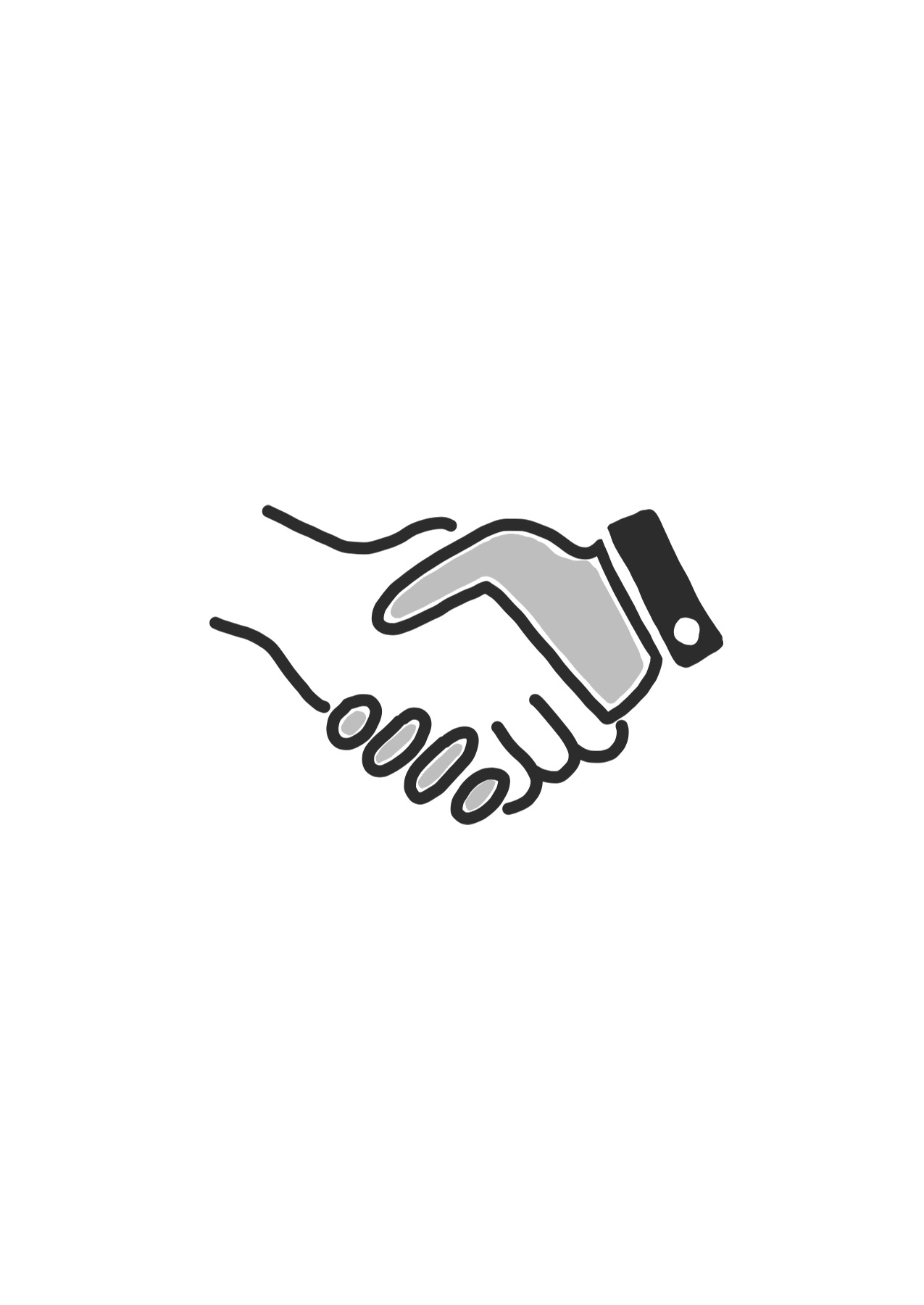 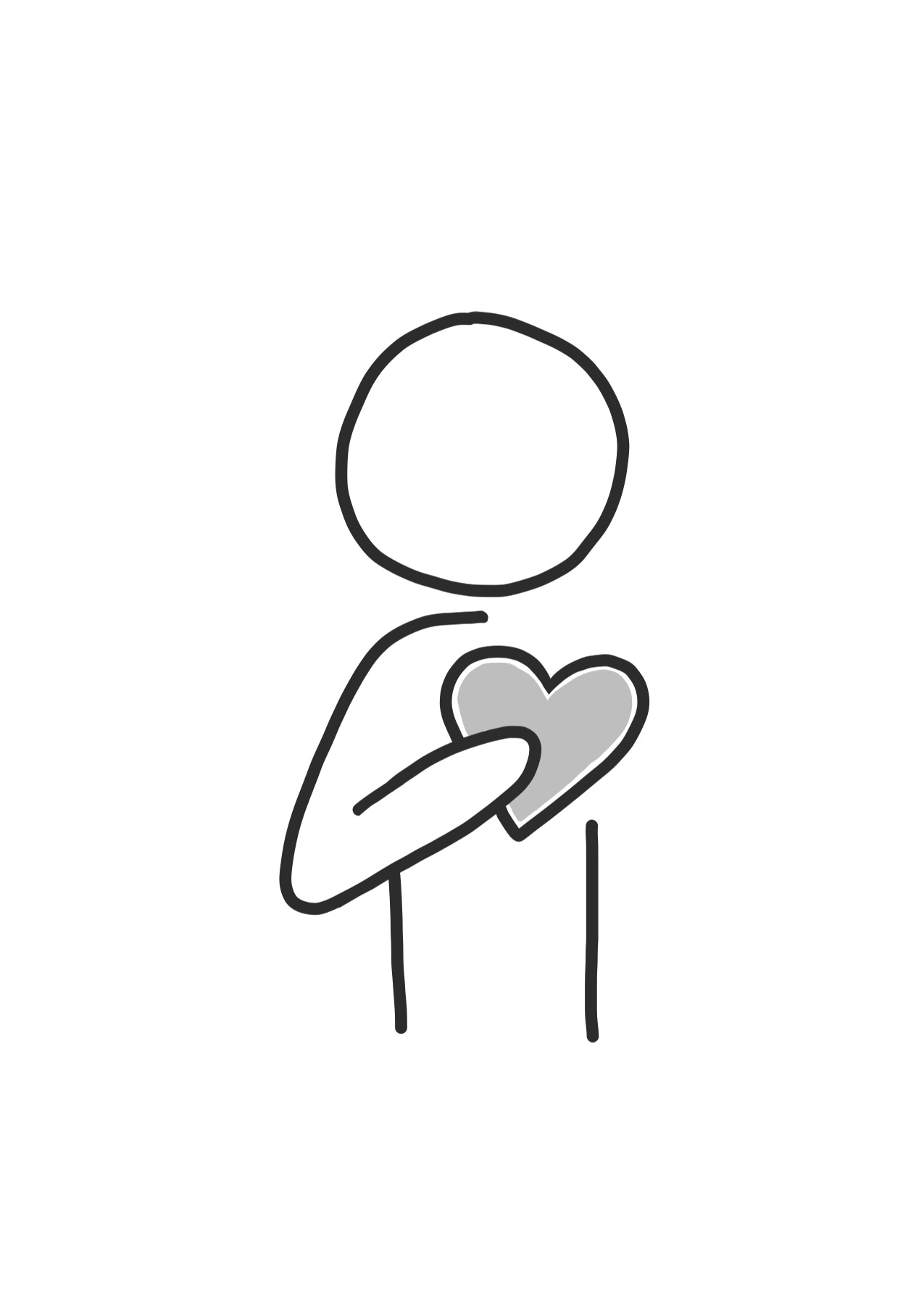 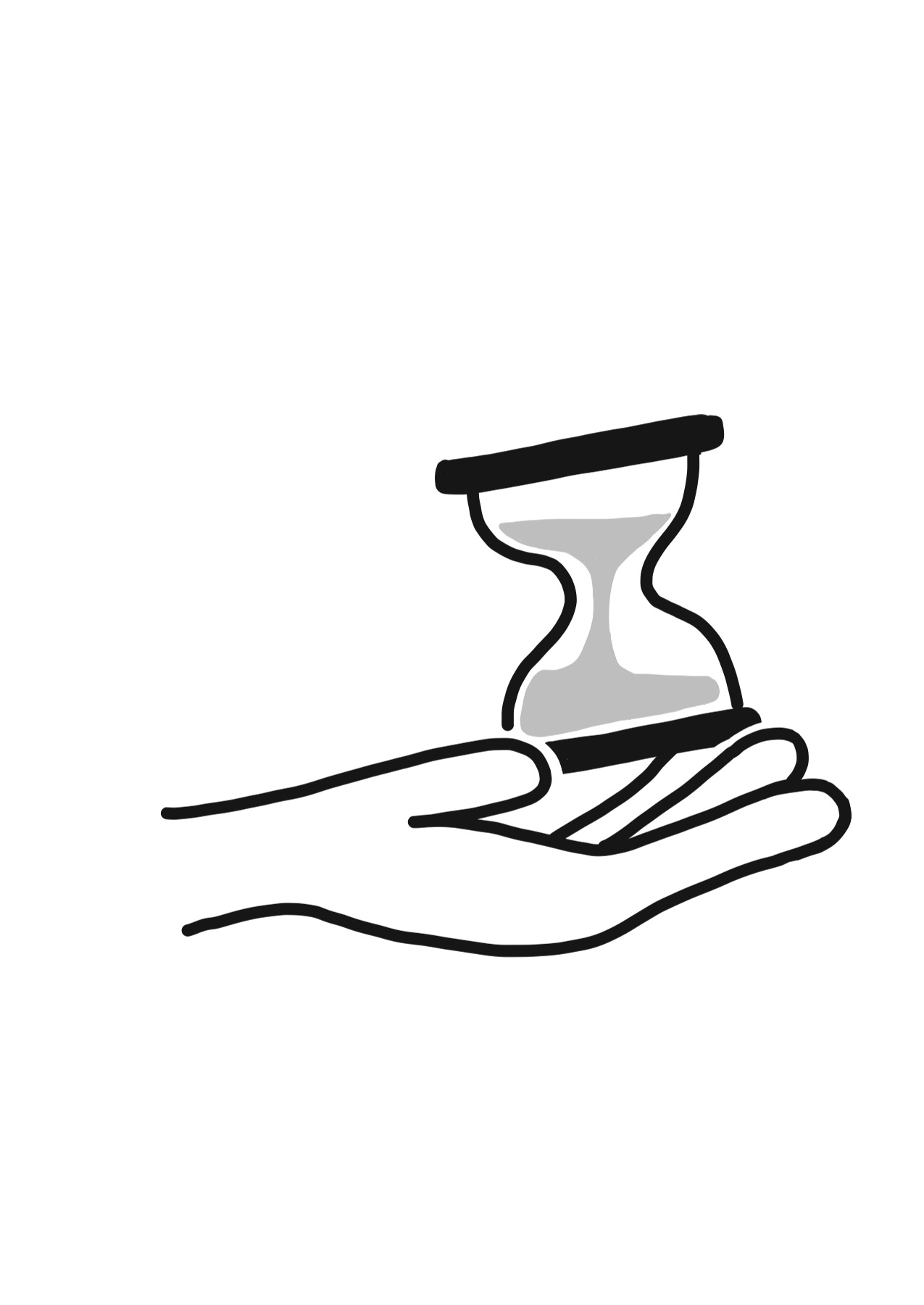 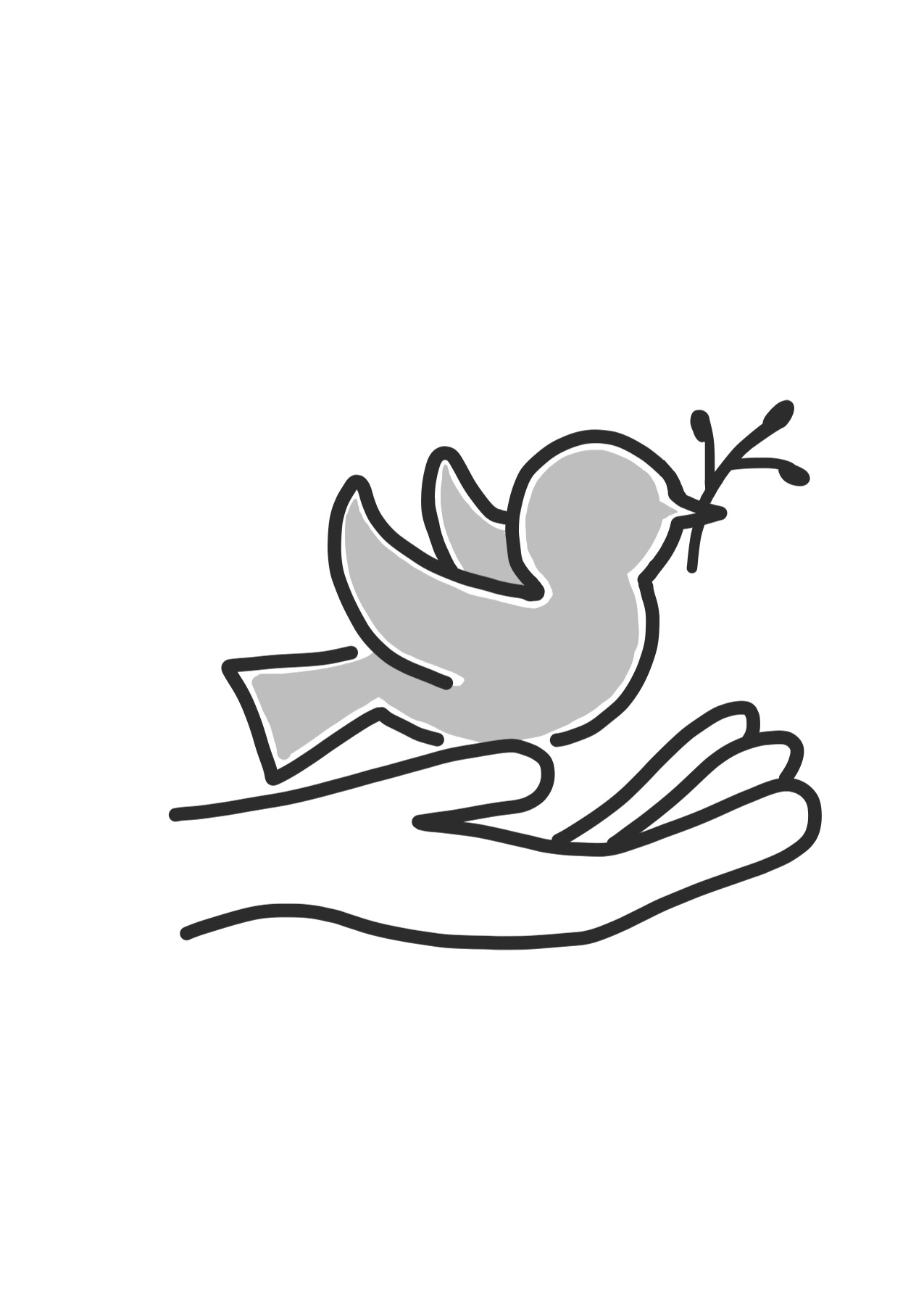 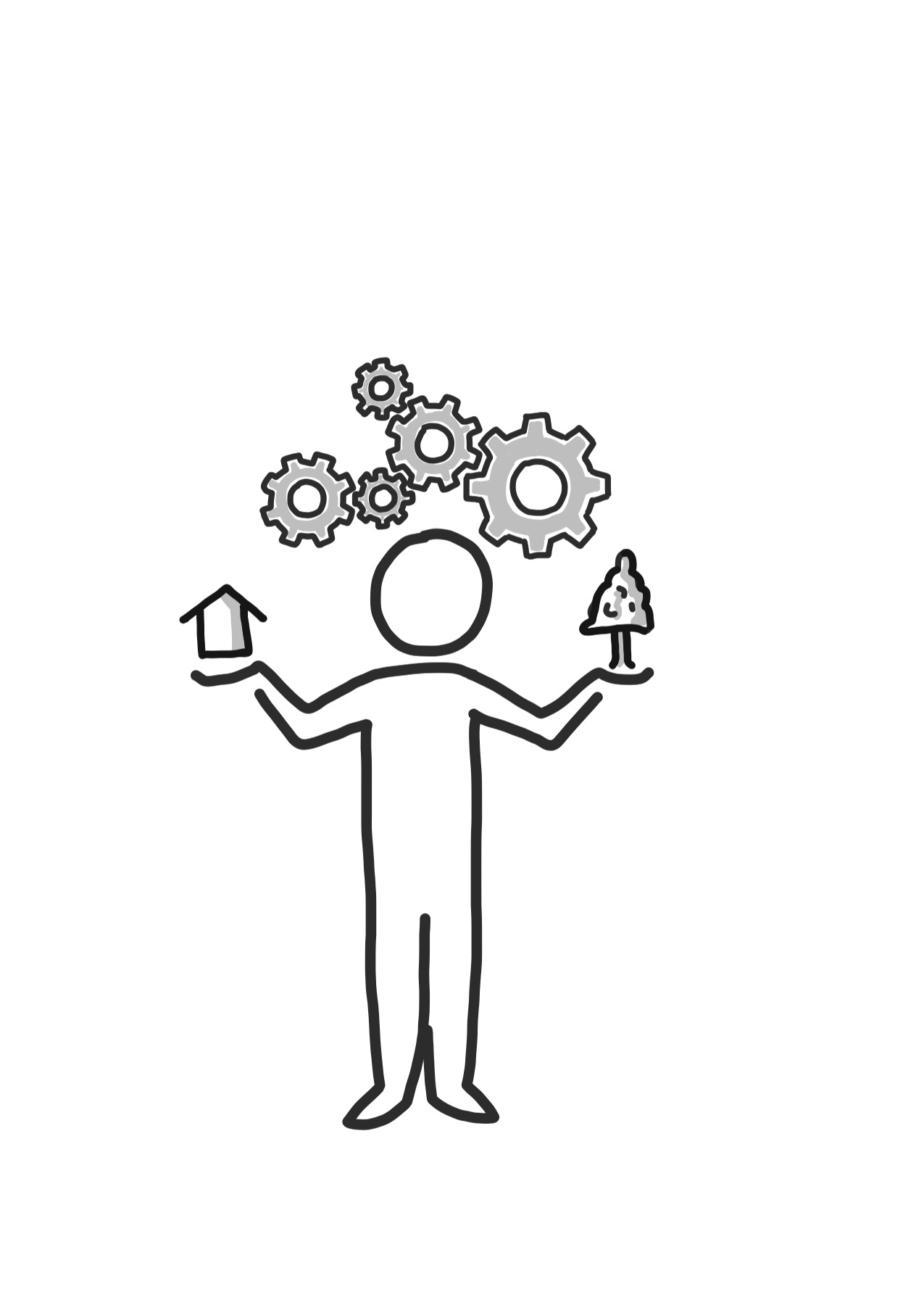 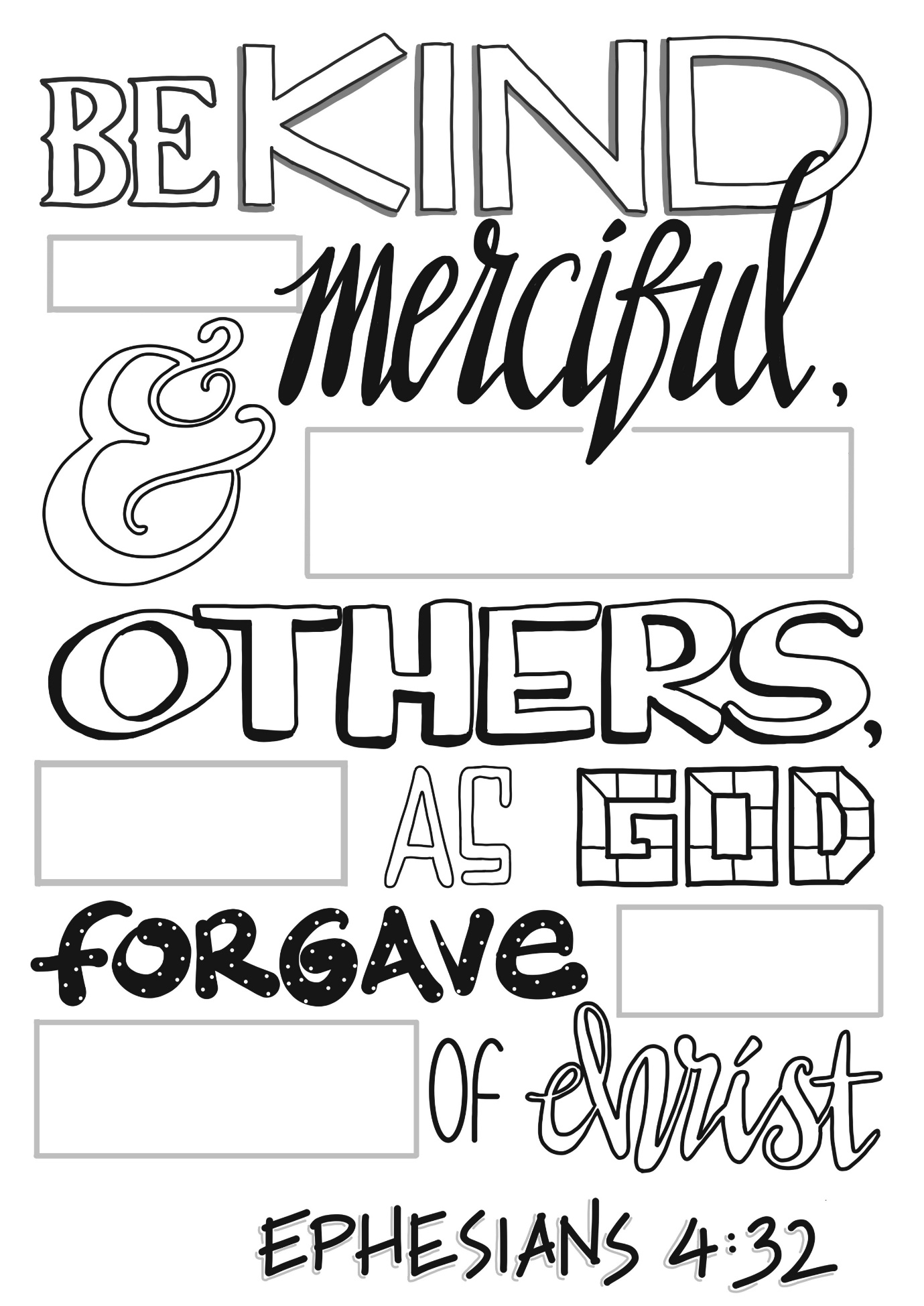 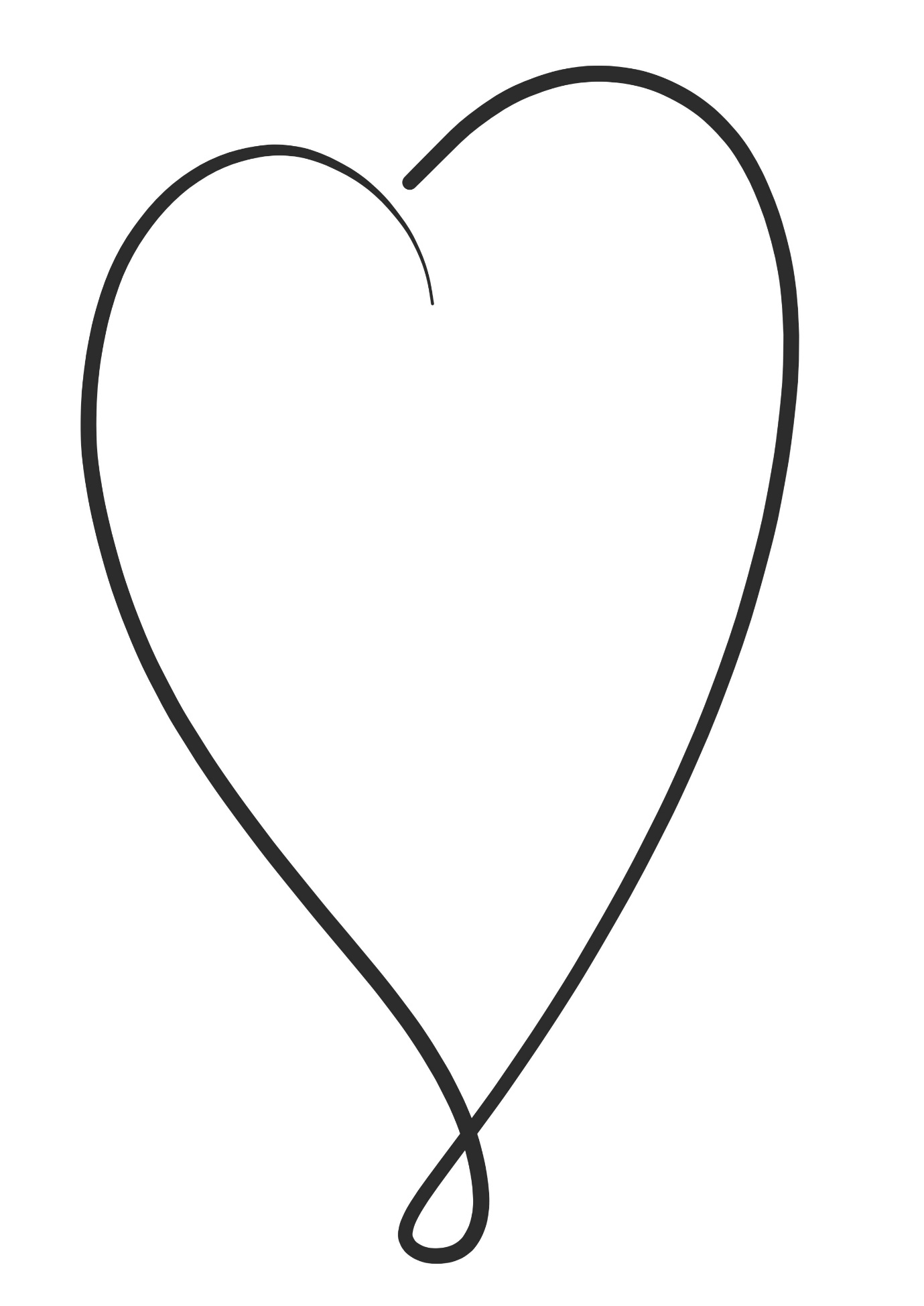 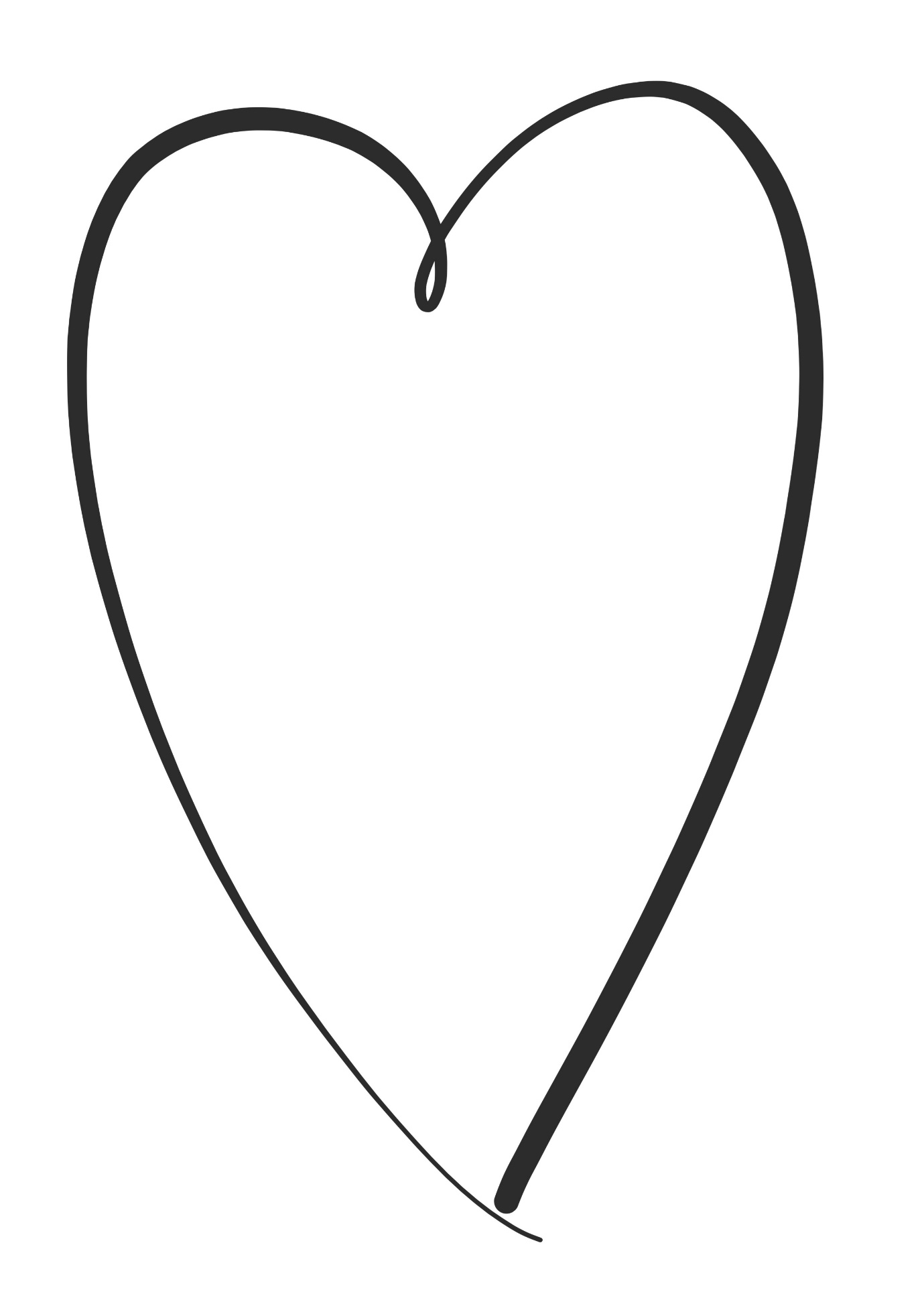 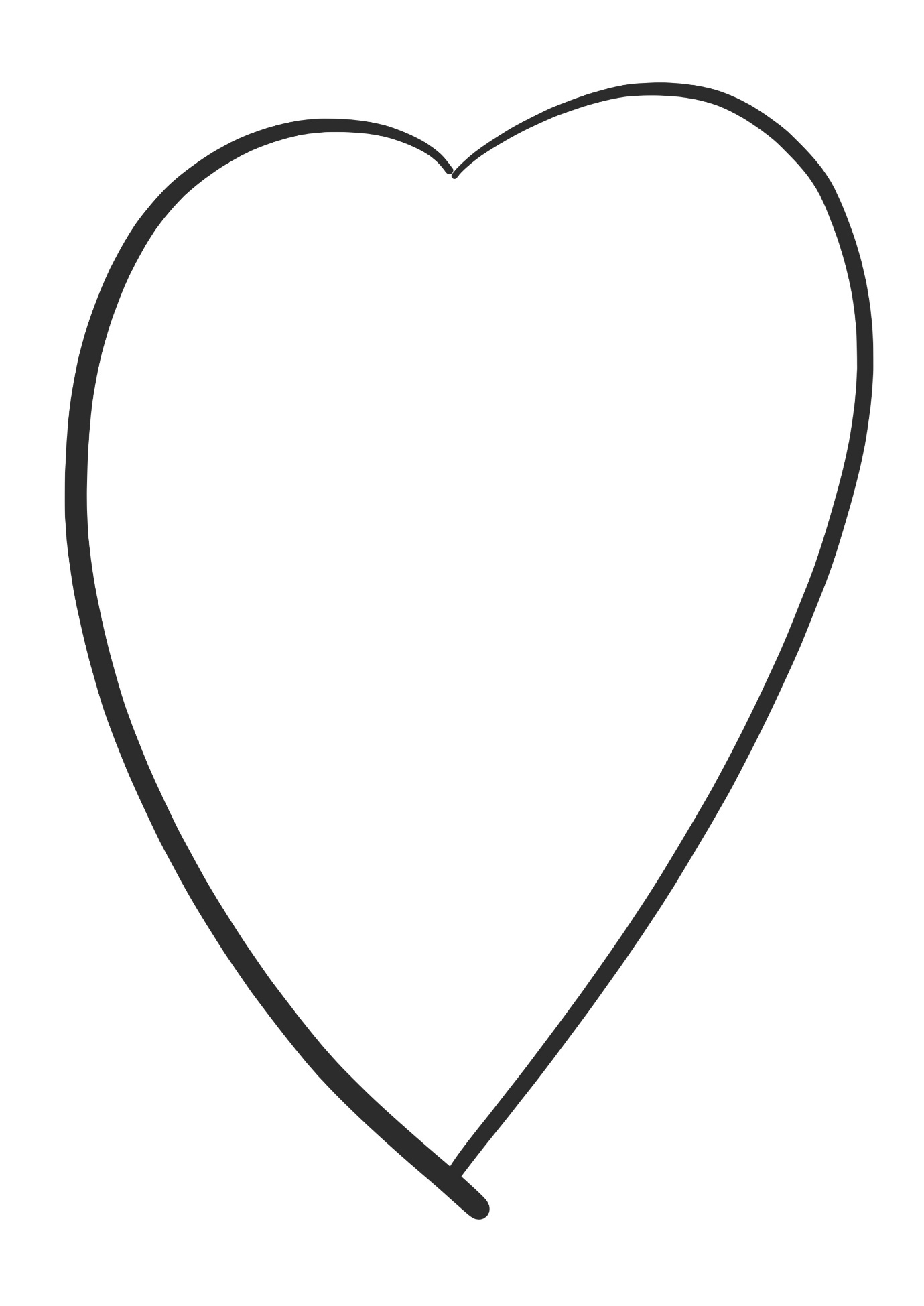 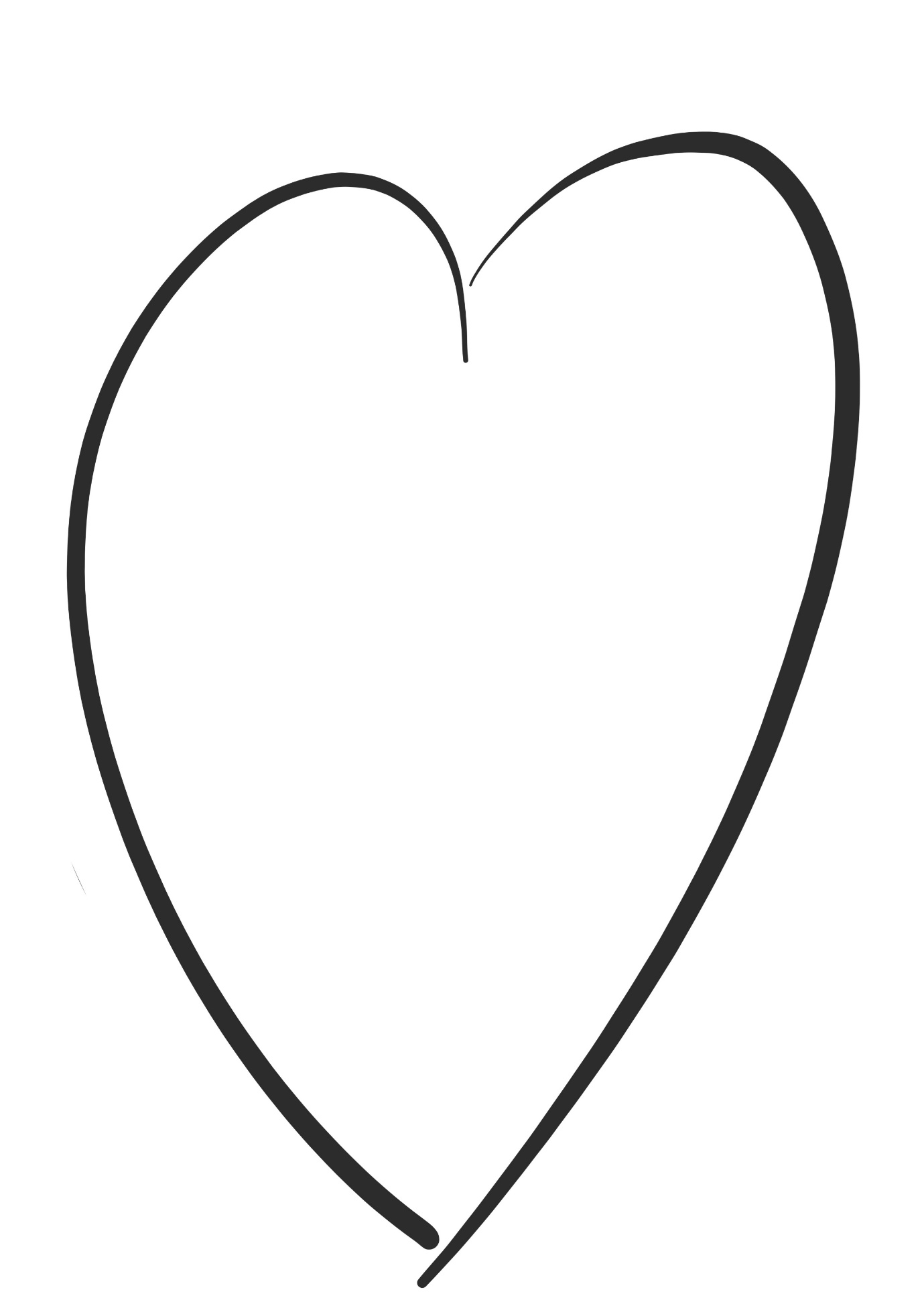 